prihláška do súťažeŠtudentskej vedeckej činnosti (ŠVČ) v ak. roku 2022/2023Meno a priezvisko súťažiaceho1, ročník/stupeň štúdia: emailová adresa:  @student.euba.skSchválená téma záverečnej práce:Meno a priezvisko súťažiaceho2, ročník/stupeň štúdia: emailová adresa:  @student.euba.skSchválená téma záverečnej práce:Meno a priezvisko súťažiaceho3, ročník/stupeň štúdia: emailová adresa:  @student.euba.skSchválená téma záverečnej práce:Téma práce ŠVČ: Dátum:........................................                           ...................................................................							                       podpis súťažiacehoDátum:........................................                           ...................................................................							                       podpis súťažiacehoDátum:........................................                           ...................................................................							                       podpis súťažiacehoMeno, priezvisko, tituly, konzultanta práce ŠVČ: Odporúčam / Neodporúčam* súťažnú prácu študentskej vedeckej činnosti k obhajobe Dátum:........................................                                                             ...................................................................				    podpis konzultanta ŠVČ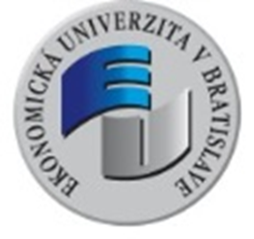 FAKULTA PODNIKOVÉHO MANAŽMENTUEKONOMICKEJ UNIVERZITY V BRATISLAVE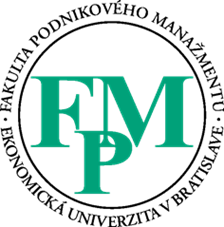 